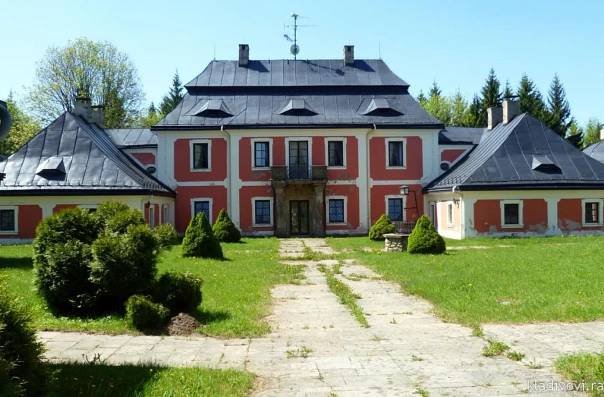 Pozvánka na předání cen soutěže PO Očima dětí Okresní odborná rada prevence s OSH Chrudim si Vás dovoluje srdečně pozvat na předání cen této soutěže. Předání  se bude konat v pátek 3.5.2024  od 17 : 00Lovecký zámeček Karlštejn 1
539 42 Svratouch
49.7149758N
16.0506914EProgram :   předání cen, prohlídka zámečku, oceněné děti mají vstup zdarma dospělí si platí vstupné Prosíme o nahlášení účasti na email : osh.chrudim@seznam.cz                                                          Za OORP  vedoucí odborné rady Petr Stodola                                                               za OSH Chrudim náměstek starosty Hana StaráPříloha : vyhodnocovací tabulka 